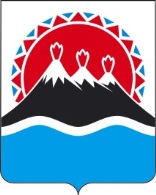 П О С Т А Н О В Л Е Н И ЕПРАВИТЕЛЬСТВА КАМЧАТСКОГО КРАЯ             г. Петропавловск-КамчатскийВ соответствии с Водным кодексом Российской Федерации от 03.06.2006 № 74-ФЗ, Федеральным законом от 10.01.2002 № 7-ФЗ «Об охране окружающей среды», Федеральным законом от 26.12.2008 № 294-ФЗ «О защите прав юридических лиц и индивидуальных предпринимателей при осуществлении государственного контроля (надзора) и муниципального контроля», Федеральным законом от 24.06.1998 № 89-ФЗ «Об отходах производства и потребления», Федеральным законом от 14.03.1995 № 33-ФЗ «Об особо охраняемых природных территориях», Федеральным законом от 04.05.1999 № 96-ФЗ «Об охране атмосферного воздуха», Законом Российской Федерации от 21.02.1992 № 2395-1 «О недрах», Законом Камчатского края от 04.07.2008 № 85 «Об охране окружающей среды в Камчатском крае»ПРАВИТЕЛЬСТВО ПОСТАНОВЛЯЕТ:Утвердить Порядок осуществления регионального государственного надзора за геологическим изучением, рациональным использованием и охраной недр в отношении участков недр местного значения на территории Камчатского края, согласно приложению 1 к настоящему постановлению.Утвердить Порядок осуществления регионального государственного надзора в области обращения с отходами на территории Камчатского края, согласно приложению 2 к настоящему постановлению.Утвердить Порядок осуществления регионального государственного надзора в области охраны атмосферного воздуха в Камчатском крае, согласно приложению 3 к настоящему постановлению.Утвердить Порядок осуществления регионального государственного надзора в области использования и охраны водных объектов в Камчатском крае, согласно приложению 4 к настоящему постановлению.Утвердить Порядок осуществления на территории Камчатского края регионального государственного надзора в области охраны и использования особо охраняемых природных территорий регионального значения, согласно приложению 5 к настоящему постановлению.Утвердить Порядок осуществления регионального государственного надзора за соблюдением требований к обращению озоноразрушающих веществ на территории Камчатского края, согласно приложению 6 к настоящему постановлению.Признать утратившими силу:Постановление Правительства Камчатского края от 05.05.2012          № 211-П «Об утверждении Порядка осуществления регионального государственного надзора за геологическим изучением, рациональным использованием и охраной недр в отношении участков недр местного значения на территории Камчатского края»;Постановление Правительства Камчатского края от 31.08.2015          № 309-П «О внесении изменений в постановление Правительства Камчатского края от 05.05.2012 № 211-П «Об утверждении Порядка осуществления регионального государственного надзора за геологическим изучением, рациональным использованием и охраной недр в отношении участков недр местного значения на территории Камчатского края»;Постановление Правительства Камчатского края от 27.07.2012          № 348-П «О внесении изменения в постановление Правительства Камчатского края от 05.05.2012 № 211-П «Об утверждении Порядка осуществления регионального государственного надзора за геологическим изучением, рациональным использованием и охраной недр в отношении участков недр местного значения на территории Камчатского края»; Постановление Правительства Камчатского края от 24.10.2018          № 450-П «Об утверждении Порядка осуществления регионального государственного надзора в области обращения с отходами на территории Камчатского края»;Постановление Правительства Камчатского края от 04.09.2013          № 384-П «Об утверждении положений о региональном государственном надзоре в области охраны атмосферного воздуха в Камчатском крае и в области использования и охраны водных объектов в Камчатском крае»;Постановление Правительства Камчатского края от 12.12.2018          № 517-П «Об утверждении Порядка осуществления регионального государственного надзора за соблюдением требований к обращению озоноразрушающих веществ на территории Камчатского края». Настоящее постановление вступает в силу через 10 дней после дня его официального опубликования.  Губернатор Камчатского края						   В.И. ИлюхинПриложение 1 к постановлениюПравительства Камчатского краяот ________________ № ________Порядок осуществления регионального государственного надзора за геологическим изучением, рациональным использованием и охраной недр в отношении участков недр местного значения на территории Камчатского краяНастоящий порядок устанавливает требования к организации и осуществлению регионального государственного надзора за геологическим изучением, рациональным использованием и охраной недр в отношении участков недр местного значения на территории Камчатского края (далее – региональный государственный надзор). Инспекция государственного экологического надзора Камчатского края является органом, уполномоченным на осуществление регионального государственного надзора (далее – Инспекция). Должностными лицами Инспекции по осуществлению регионального государственного надзора (далее – должностные лица) являются:1) руководитель Инспекции – главный государственный инспектор Камчатского края в области охраны окружающей среды;2)	заместитель руководителя Инспекции – заместитель главного государственного инспектора Камчатского края в области охраны окружающей среды;3)	государственный инспектор Инспекции, являющийся старшим государственным инспектором Камчатского края в области охраны окружающей среды.Региональный государственный надзор осуществляется Инспекцией в соответствии с нормативными правовыми актами Российской Федерации и Камчатского края.Региональный государственный надзор осуществляется в том числе с применением риск-ориентированного подхода.Региональный государственный надзор направлен на предупреждение, выявление и пресечение нарушений исполнительными органами государственной власти Камчатского края, органами местного самоуправления муниципальных образований в Камчатском крае, а также юридическими лицами, их руководителями и иными должностными лицами, индивидуальными предпринимателями, их уполномоченными представителями (далее - юридические лица, индивидуальные предприниматели) и гражданами требований, установленных законодательством в области геологического изучения, рационального использования и охраны недр в отношении участков недр местного значения на территории Камчатского края, посредством организации и проведения проверок указанных лиц, принятия предусмотренных законодательством Российской Федерации мер по пресечению и (или) устранению последствий выявленных нарушений, а также деятельность по систематическому наблюдению за исполнением обязательных требований, анализу и прогнозированию состояния соблюдения обязательных требований исполнительными органами государственной власти Камчатского края, органами местного самоуправления муниципальных образований в Камчатском крае, юридическими лицами, индивидуальными предпринимателями и гражданами при осуществлении своей деятельности.Права должностных лиц при осуществлении регионального государственного надзора установлены Кодексом Российской Федерации об административных правонарушениях (далее – КоАП РФ), Федеральным законом от 10.01.2002 № 7-ФЗ «Об охране окружающей среды», Законом Российской Федерации от 21.02.1992 № 2395-1 «О недрах», Федеральным законом от 26.12.2008 № 294-ФЗ «О защите прав юридических лиц и индивидуальных предпринимателей при осуществлении государственного контроля (надзора) и муниципального контроля» (далее – Федеральный закон «О защите прав юридических лиц и индивидуальных предпринимателей при осуществлении государственного контроля (надзора) и муниципального контроля»).Организация и проведение плановых или внеплановых проверок юридических лиц, индивидуальных предпринимателей осуществляется с соблюдением требований, установленных Федеральным законом «О защите прав юридических лиц и индивидуальных предпринимателей при осуществлении государственного контроля (надзора) и муниципального контроля».        Организация и проведение мероприятий по профилактике нарушений, мероприятий по контролю, осуществляемых без взаимодействия с юридическими лицами, индивидуальными предпринимателями, осуществляются по основаниям и с соблюдения требований, установленных Федеральным законом «О защите прав юридических лиц и индивидуальных предпринимателей при осуществлении государственного контроля (надзора) и муниципального контроля».Состав, последовательность и сроки выполнения административных процедур при осуществлении регионального государственного надзора определяются административным регламентом, утвержденным приказом Инспекции.Привлечение юридических лиц, индивидуальных предпринимателей к административной ответственности осуществляется в порядке, установленном КоАП РФ. Должностные лица несут установленную законодательством Российской Федерации ответственность за неисполнение или ненадлежащее исполнение служебных обязанностей, совершение противоправных действий (бездействий) при осуществлении регионального государственного надзора. Решения и действия (бездействия) Инспекции, а также должностных лиц могут быть обжалованы в административном и (или) судебном порядке в соответствии с законодательством Российской Федерации.  Информация о результатах регионального государственного надзора размещается на странице Инспекции на официальном сайте исполнительных органов государственной власти Камчатского края в сети Интернет с учетом требований Федерального закона от 27.07.2006 № 152-ФЗ «О персональных данных».При проведении плановых проверок всех юридических лиц и индивидуальных предпринимателей должностные лица обязаны использовать проверочные листы (списки контрольных вопросов).Проверочные листы (списки контрольных вопросов) содержат перечни вопросов, затрагивающих предъявляемые к юридическим лицам и индивидуальным предпринимателям обязательные требования, соблюдение которых является наиболее значимым с точки зрения недопущения возникновения угрозы чрезвычайных ситуаций.Предмет плановой проверки ограничивается перечнем вопросов, включенных в проверочные листы (списки контрольных вопросов).Отнесение деятельности юридических лиц и индивидуальных предпринимателей к определенной категории риска осуществляется  в соответствии с Правилами отнесения деятельности юридических лиц и индивидуальных предпринимателей и (или) используемых ими производственных объектов к определенной категории риска или определенному классу (категории) опасности, утвержденными постановлением Правительства Российской Федерации от 17.08.2016 № 806 «О применении риск-ориентированного подхода при организации отдельных видов государственного контроля (надзора) и внесении изменений в некоторые акты Правительства Российской Федерации», на основании Критериев
отнесения производственных объектов, используемых юридическими лицами и индивидуальными предпринимателями, оказывающих негативное воздействие на окружающую среду, к определенной категории риска для регионального государственного экологического надзора, утвержденных постановлением Правительства Российской Федерации от 22.11.2017 № 1410.Отнесение деятельности юридических лиц и индивидуальных предпринимателей к категориям риска, изменение категории риска осуществляется решением руководителя Инспекции, оформляемого приказом Инспекции.При отсутствии решения об отнесении к определенной категории риска деятельность юридических лиц и индивидуальных предпринимателей считается отнесенной к категории низкого риска.Инспекция ведет перечень юридических лиц и индивидуальных предпринимателей, в отношении которых проводятся плановые проверки.Включение юридических лиц и индивидуальных предпринимателей, деятельность которых отнесена к категории риска, в перечень юридических лиц и индивидуальных предпринимателей, в отношении которых проводятся плановые проверки, осуществляется на основании решения об отнесении деятельности юридических лиц и индивидуальных предпринимателей к соответствующим категориям риска.Перечень юридических лиц и индивидуальных предпринимателей, в отношении которых проводятся плановые проверки, содержат следующую информацию:1) полное наименование юридического лица, фамилию, имя и отчество (при наличии) индивидуального предпринимателя;2) основной государственный регистрационный номер юридического лица или индивидуального предпринимателя;3) индивидуальный номер налогоплательщика;4) место нахождения юридического лица или индивидуального предпринимателя;5) реквизиты решения об отнесении деятельности юридического лица или индивидуального предпринимателя к категории риска, указание на категорию риска, а также сведения, на основании которых принято указанное решение.На странице Инспекции на официальном сайте исполнительных органов государственной власти Камчатского края в сети Интернет размещается и поддерживается в актуальном состоянии следующая информация о юридических лицах и об индивидуальных предпринимателях, содержащаяся в перечне юридических лиц и индивидуальных предпринимателей, в отношении которых проводятся плановые проверки:1) полное наименование юридического лица, фамилия, имя и отчество (при наличии) индивидуального предпринимателя;2) индивидуальный номер налогоплательщика;3) место нахождения юридического лица или индивидуального предпринимателя;4) категория риска и дата принятия решения об отнесении деятельности юридического лица или индивидуального предпринимателя к категории риска.Размещение информации, указанной в части 21 настоящего Порядка, осуществляется с учетом требований законодательства Российской Федерации о защите государственной тайны.По запросу юридического лица или индивидуального предпринимателя, деятельность которых отнесена к одной из категорий риска, Инспекция предоставляет в установленном порядке юридическому лицу или индивидуальному предпринимателю информацию об отнесении их деятельности к категории риска, а также сведения, использованные при отнесении деятельности юридического лица или индивидуального предпринимателя к определенной категории риска.Юридические лица и индивидуальные предприниматели, деятельность которых отнесена к одной из категорий риска, вправе подать в установленном порядке в Инспекцию заявление об изменении ранее присвоенной им категории риска.Приложение 2 к постановлениюПравительства Камчатского краяот ________________ № ________Порядок осуществления регионального государственного надзора в области обращения с отходами на территории Камчатского краяНастоящий порядок устанавливает требования к организации и осуществлению регионального государственного надзора в области обращения с отходами на территории Камчатского края (далее – региональный государственный надзор).Инспекция государственного экологического надзора Камчатского края является органом, уполномоченным на осуществление регионального государственного надзора (далее – Инспекция). Должностными лицами Инспекции по осуществлению регионального государственного надзора (далее – должностные лица) являются:1) руководитель Инспекции – главный государственный инспектор Камчатского края в области охраны окружающей среды;2)	заместитель руководителя Инспекции – заместитель главного государственного инспектора Камчатского края в области охраны окружающей среды;3)	государственный инспектор Инспекции, являющийся старшим государственным инспектором Камчатского края в области охраны окружающей среды.Региональный государственный надзор осуществляется Инспекцией в соответствии с нормативными правовыми актами Российской Федерации и Камчатского края.  Региональный государственный надзор осуществляется в том числе с применением риск-ориентированного подхода.Региональный государственный надзор направлен на предупреждение, выявление и пресечение нарушений исполнительными органами государственной власти Камчатского края, органами местного самоуправления муниципальных образований в Камчатском крае, а также юридическими лицами, их руководителями и иными должностными лицами, индивидуальными предпринимателями, их уполномоченными представителями (далее - юридические лица, индивидуальные предприниматели) и гражданами требований, установленных законодательством в области обращения с отходами, посредством организации и проведения проверок указанных лиц, принятия предусмотренных законодательством Российской Федерации мер по пресечению и (или) устранению последствий выявленных нарушений, а также деятельность по систематическому наблюдению за исполнением обязательных требований, анализу и прогнозированию состояния соблюдения обязательных требований исполнительными органами государственной власти Камчатского края, органами местного самоуправления муниципальных образований в Камчатском крае, юридическими лицами, индивидуальными предпринимателями и гражданами при осуществлении своей деятельности.Права должностных лиц при осуществлении регионального государственного надзора установлены Кодексом Российской Федерации об административных правонарушениях (далее – КоАП РФ), Федеральным законом от 10.01.2002 № 7-ФЗ «Об охране окружающей среды», Федеральным законом от 24.06.1998 № 89-ФЗ «Об отходах производства и потребления», Федеральным законом от 26.12.2008 № 294-ФЗ «О защите прав юридических лиц и индивидуальных предпринимателей при осуществлении государственного контроля (надзора) и муниципального контроля» (далее – Федеральный закон «О защите прав юридических лиц и индивидуальных предпринимателей при осуществлении государственного контроля (надзора) и муниципального контроля»).Организация и проведение плановых или внеплановых проверок юридических лиц, индивидуальных предпринимателей осуществляется с соблюдением требований, установленных Федеральным законом «О защите прав юридических лиц и индивидуальных предпринимателей при осуществлении государственного контроля (надзора) и муниципального контроля».        Организация и проведение мероприятий по профилактике нарушений, мероприятий по контролю, осуществляемых без взаимодействия с юридическими лицами, индивидуальными предпринимателями, осуществляются по основаниям и с соблюдения требований, установленных Федеральным законом «О защите прав юридических лиц и индивидуальных предпринимателей при осуществлении государственного контроля (надзора) и муниципального контроля».Состав, последовательность и сроки выполнения административных процедур при осуществлении регионального государственного надзора определяются административным регламентом, утвержденным приказом Инспекции.Привлечение юридических лиц, индивидуальных предпринимателей к административной ответственности осуществляется в порядке, установленном КоАП РФ. Должностные лица несут установленную законодательством Российской Федерации ответственность за неисполнение или ненадлежащее исполнение служебных обязанностей, совершение противоправных действий (бездействий) при осуществлении регионального государственного надзора. Решения и действия (бездействия) Инспекции, а также должностных лиц могут быть обжалованы в административном и (или) судебном порядке в соответствии с законодательством Российской Федерации.  Информация о результатах регионального государственного надзора размещается на странице Инспекции на официальном сайте исполнительных органов государственной власти Камчатского края в сети Интернет с учетом требований Федерального закона от 27.07.2006 № 152-ФЗ «О персональных данных».При проведении плановых проверок всех юридических лиц и индивидуальных предпринимателей должностные лица обязаны использовать проверочные листы (списки контрольных вопросов).Проверочные листы (списки контрольных вопросов) содержат перечни вопросов, затрагивающих предъявляемые к юридическим лицам и индивидуальным предпринимателям обязательные требования, соблюдение которых является наиболее значимым с точки зрения недопущения возникновения угрозы чрезвычайных ситуаций.Предмет плановой проверки ограничивается перечнем вопросов, включенных в проверочные листы (списки контрольных вопросов).Отнесение деятельности юридических лиц и индивидуальных предпринимателей к определенной категории риска осуществляется  в соответствии с Правилами отнесения деятельности юридических лиц и индивидуальных предпринимателей и (или) используемых ими производственных объектов к определенной категории риска или определенному классу (категории) опасности, утвержденными постановлением Правительства Российской Федерации от 17.08.2016 № 806 «О применении риск-ориентированного подхода при организации отдельных видов государственного контроля (надзора) и внесении изменений в некоторые акты Правительства Российской Федерации», на основании Критериев
отнесения производственных объектов, используемых юридическими лицами и индивидуальными предпринимателями, оказывающих негативное воздействие на окружающую среду, к определенной категории риска для регионального государственного экологического надзора, утвержденных постановлением Правительства Российской Федерации от 22.11.2017 № 1410.Отнесение деятельности юридических лиц и индивидуальных предпринимателей к категориям риска, изменение категории риска осуществляется решением руководителя Инспекции, оформляемого приказом Инспекции.При отсутствии решения об отнесении к определенной категории риска деятельность юридических лиц и индивидуальных предпринимателей считается отнесенной к категории низкого риска.Инспекция ведет перечень юридических лиц и индивидуальных предпринимателей, в отношении которых проводятся плановые проверки.Включение юридических лиц и индивидуальных предпринимателей, деятельность которых отнесена к категории риска, в перечень юридических лиц и индивидуальных предпринимателей, в отношении которых проводятся плановые проверки, осуществляется на основании решения об отнесении деятельности юридических лиц и индивидуальных предпринимателей к соответствующим категориям риска.Перечень юридических лиц и индивидуальных предпринимателей, в отношении которых проводятся плановые проверки, содержат следующую информацию:1) полное наименование юридического лица, фамилию, имя и отчество (при наличии) индивидуального предпринимателя;2) основной государственный регистрационный номер юридического лица или индивидуального предпринимателя;3) индивидуальный номер налогоплательщика;4) место нахождения юридического лица или индивидуального предпринимателя;5) реквизиты решения об отнесении деятельности юридического лица или индивидуального предпринимателя к категории риска, указание на категорию риска, а также сведения, на основании которых принято указанное решение.На странице Инспекции на официальном сайте исполнительных органов государственной власти Камчатского края в сети Интернет размещается и поддерживается в актуальном состоянии следующая информация о юридических лицах и об индивидуальных предпринимателях, содержащаяся в перечне юридических лиц и индивидуальных предпринимателей, в отношении которых проводятся плановые проверки:1) полное наименование юридического лица, фамилия, имя и отчество (при наличии) индивидуального предпринимателя;2) индивидуальный номер налогоплательщика;3) место нахождения юридического лица или индивидуального предпринимателя;4) категория риска и дата принятия решения об отнесении деятельности юридического лица или индивидуального предпринимателя к категории риска.Размещение информации, указанной в части 21 настоящего Порядка, осуществляется с учетом требований законодательства Российской Федерации о защите государственной тайны.По запросу юридического лица или индивидуального предпринимателя, деятельность которых отнесена к одной из категорий риска, Инспекция предоставляет в установленном порядке юридическому лицу или индивидуальному предпринимателю информацию об отнесении их деятельности к категории риска, а также сведения, использованные при отнесении деятельности юридического лица или индивидуального предпринимателя к определенной категории риска.Юридические лица и индивидуальные предприниматели, деятельность которых отнесена к одной из категорий риска, вправе подать в установленном порядке в Инспекцию заявление об изменении ранее присвоенной им категории риска.Приложение 3 к постановлениюПравительства Камчатского краяот ________________ № ________Порядок осуществления регионального государственного надзора в области охраны атмосферного воздуха в Камчатском краеНастоящий порядок устанавливает требования к организации и осуществлению регионального государственного надзора в области охраны атмосферного воздуха в Камчатском крае (далее - региональный государственный надзор).Инспекция государственного экологического надзора Камчатского края является органом, уполномоченным на осуществление регионального государственного надзора (далее – Инспекция). Должностными лицами Инспекции по осуществлению регионального государственного надзора (далее – должностные лица) являются:1) руководитель Инспекции – главный государственный инспектор Камчатского края в области охраны окружающей среды;2)	заместитель руководителя Инспекции – заместитель главного государственного инспектора Камчатского края в области охраны окружающей среды;3)	государственный инспектор Инспекции, являющийся старшим государственным инспектором Камчатского края в области охраны окружающей среды.Региональный государственный надзор осуществляется Инспекцией в соответствии с нормативными правовыми актами Российской Федерации и Камчатского края.Региональный государственный надзор осуществляется в том числе с применением риск-ориентированного подхода.Региональный государственный надзор направлен на предупреждение, выявление и пресечение нарушений органами государственной власти, органами местного самоуправления муниципальных образований в Камчатском крае (далее - органы местного самоуправления), юридическими лицами, их руководителями и иными должностными лицами, индивидуальными предпринимателями, их уполномоченными представителями (далее - юридические лица, индивидуальные предприниматели) и гражданами требований в области охраны атмосферного воздуха, установленных в соответствии с международными договорами Российской Федерации, федеральными законами и принимаемыми в соответствии с ними иными нормативными правовыми актами Российской Федерации и Камчатского края (далее - обязательные требования), посредством организации и проведения проверок указанных органов и лиц, принятия предусмотренных законодательством Российской Федерации мер по пресечению и (или) устранению последствий выявленных нарушений, а также систематического наблюдения за исполнением обязательных требований, анализа и прогнозирования состояния исполнения обязательных требований при осуществлении органами государственной власти, органами местного самоуправления, юридическими лицами, индивидуальными предпринимателями и гражданами своей деятельности.Права должностных лиц при осуществлении регионального государственного надзора установлены Кодексом Российской Федерации об административных правонарушениях (далее – КоАП РФ), Федеральным законом от 10.01.2002 № 7-ФЗ «Об охране окружающей среды», Федеральным законом от 04.05.1999 № 96-ФЗ «Об охране атмосферного воздуха», Федеральным законом от 26.12.2008 № 294-ФЗ «О защите прав юридических лиц и индивидуальных предпринимателей при осуществлении государственного контроля (надзора) и муниципального контроля» (далее – Федеральный закон «О защите прав юридических лиц и индивидуальных предпринимателей при осуществлении государственного контроля (надзора) и муниципального контроля»).Организация и проведение плановых или внеплановых проверок юридических лиц, индивидуальных предпринимателей осуществляется с соблюдением требований, установленных Федеральным законом «О защите прав юридических лиц и индивидуальных предпринимателей при осуществлении государственного контроля (надзора) и муниципального контроля».        Организация и проведение мероприятий по профилактике нарушений, мероприятий по контролю, осуществляемых без взаимодействия с юридическими лицами, индивидуальными предпринимателями, осуществляются по основаниям и с соблюдения требований, установленных Федеральным законом «О защите прав юридических лиц и индивидуальных предпринимателей при осуществлении государственного контроля (надзора) и муниципального контроля».Состав, последовательность и сроки выполнения административных процедур при осуществлении регионального государственного надзора определяются административным регламентом, утвержденным приказом Инспекции.Привлечение юридических лиц, индивидуальных предпринимателей к административной ответственности осуществляется в порядке, установленном КоАП РФ. Должностные лица несут установленную законодательством Российской Федерации ответственность за неисполнение или ненадлежащее исполнение служебных обязанностей, совершение противоправных действий (бездействий) при осуществлении регионального государственного надзора. Решения и действия (бездействия) Инспекции, а также должностных лиц могут быть обжалованы в административном и (или) судебном порядке в соответствии с законодательством Российской Федерации.  Информация о результатах регионального государственного надзора размещается на странице Инспекции на официальном сайте исполнительных органов государственной власти Камчатского края в сети Интернет с учетом требований Федерального закона от 27.07.2006 № 152-ФЗ «О персональных данных».При проведении плановых проверок всех юридических лиц и индивидуальных предпринимателей должностные лица обязаны использовать проверочные листы (списки контрольных вопросов).Проверочные листы (списки контрольных вопросов) содержат перечни вопросов, затрагивающих предъявляемые к юридическим лицам и индивидуальным предпринимателям обязательные требования, соблюдение которых является наиболее значимым с точки зрения недопущения возникновения угрозы чрезвычайных ситуаций.Предмет плановой проверки ограничивается перечнем вопросов, включенных в проверочные листы (списки контрольных вопросов).Отнесение деятельности юридических лиц и индивидуальных предпринимателей к определенной категории риска осуществляется  в соответствии с Правилами отнесения деятельности юридических лиц и индивидуальных предпринимателей и (или) используемых ими производственных объектов к определенной категории риска или определенному классу (категории) опасности, утвержденными постановлением Правительства Российской Федерации от 17.08.2016 № 806 «О применении риск-ориентированного подхода при организации отдельных видов государственного контроля (надзора) и внесении изменений в некоторые акты Правительства Российской Федерации», на основании Критериев
отнесения производственных объектов, используемых юридическими лицами и индивидуальными предпринимателями, оказывающих негативное воздействие на окружающую среду, к определенной категории риска для регионального государственного экологического надзора, утвержденных постановлением Правительства Российской Федерации от 22.11.2017 № 1410.Отнесение деятельности юридических лиц и индивидуальных предпринимателей к категориям риска, изменение категории риска осуществляется решением руководителя Инспекции, оформляемого приказом Инспекции.При отсутствии решения об отнесении к определенной категории риска деятельность юридических лиц и индивидуальных предпринимателей считается отнесенной к категории низкого риска.Инспекция ведет перечень юридических лиц и индивидуальных предпринимателей, в отношении которых проводятся плановые проверки.Включение юридических лиц и индивидуальных предпринимателей, деятельность которых отнесена к категории риска, в перечень юридических лиц и индивидуальных предпринимателей, в отношении которых проводятся плановые проверки, осуществляется на основании решения об отнесении деятельности юридических лиц и индивидуальных предпринимателей к соответствующим категориям риска.Перечень юридических лиц и индивидуальных предпринимателей, в отношении которых проводятся плановые проверки, содержат следующую информацию:1) полное наименование юридического лица, фамилию, имя и отчество (при наличии) индивидуального предпринимателя;2) основной государственный регистрационный номер юридического лица или индивидуального предпринимателя;3) индивидуальный номер налогоплательщика;4) место нахождения юридического лица или индивидуального предпринимателя;5) реквизиты решения об отнесении деятельности юридического лица или индивидуального предпринимателя к категории риска, указание на категорию риска, а также сведения, на основании которых принято указанное решение.На странице Инспекции на официальном сайте исполнительных органов государственной власти Камчатского края в сети Интернет размещается и поддерживается в актуальном состоянии следующая информация о юридических лицах и об индивидуальных предпринимателях, содержащаяся в перечне юридических лиц и индивидуальных предпринимателей, в отношении которых проводятся плановые проверки:1) полное наименование юридического лица, фамилия, имя и отчество (при наличии) индивидуального предпринимателя;2) индивидуальный номер налогоплательщика;3) место нахождения юридического лица или индивидуального предпринимателя;4) категория риска и дата принятия решения об отнесении деятельности юридического лица или индивидуального предпринимателя к категории риска.Размещение информации, указанной в части 21 настоящего Порядка, осуществляется с учетом требований законодательства Российской Федерации о защите государственной тайны.По запросу юридического лица или индивидуального предпринимателя, деятельность которых отнесена к одной из категорий риска, Инспекция предоставляет в установленном порядке юридическому лицу или индивидуальному предпринимателю информацию об отнесении их деятельности к категории риска, а также сведения, использованные при отнесении деятельности юридического лица или индивидуального предпринимателя к определенной категории риска.Юридические лица и индивидуальные предприниматели, деятельность которых отнесена к одной из категорий риска, вправе подать в установленном порядке в Инспекцию заявление об изменении ранее присвоенной им категории риска.Приложение 4 к постановлениюПравительства Камчатского краяот ________________ № ________Порядок осуществления регионального государственного надзора в области использования и охраны водных объектов в Камчатском краеНастоящий порядок устанавливает требования к организации и осуществлению регионального государственного надзора в области использования и охраны водных объектов в Камчатском крае (далее – региональный государственный надзор).Инспекция государственного экологического надзора Камчатского края является органом, уполномоченным на осуществление регионального государственного надзора (далее – Инспекция). Должностными лицами Инспекции по осуществлению регионального государственного надзора (далее – должностные лица) являются:1) руководитель Инспекции – главный государственный инспектор Камчатского края в области охраны окружающей среды;2)	заместитель руководителя Инспекции – заместитель главного государственного инспектора Камчатского края в области охраны окружающей среды;3)	государственный инспектор Инспекции, являющийся старшим государственным инспектором Камчатского края в области охраны окружающей среды.Региональный государственный надзор осуществляется Инспекцией в соответствии с нормативными правовыми актами Российской Федерации и Камчатского края.  Региональный государственный надзор осуществляется в том числе с применением риск-ориентированного подхода.Региональный государственный надзор направлен на предупреждение, выявление и пресечение нарушений исполнительными органами государственной власти Камчатского края, органами местного самоуправления муниципальных образований в Камчатском крае, а также юридическими лицами, их руководителями и иными должностными лицами, индивидуальными предпринимателями, их уполномоченными представителями (далее - юридические лица, индивидуальные предприниматели) и гражданами требований, установленных законодательством за соблюдением требований в области использования и охраны водных объектов в Камчатском крае, посредством организации и проведения проверок указанных лиц, принятия предусмотренных законодательством Российской Федерации мер по пресечению и (или) устранению последствий выявленных нарушений, а также деятельность по систематическому наблюдению за исполнением обязательных требований, анализу и прогнозированию состояния соблюдения обязательных требований исполнительными органами государственной власти Камчатского края, органами местного самоуправления муниципальных образований в Камчатском крае, юридическими лицами, индивидуальными предпринимателями и гражданами при осуществлении своей деятельности.Права должностных лиц при осуществлении регионального государственного надзора установлены Кодексом Российской Федерации об административных правонарушениях (далее – КоАП РФ), Федеральным законом от 10.01.2002 № 7-ФЗ «Об охране окружающей среды», Водным кодексом Российской Федерации от 03.06.2006 № 74-ФЗ, Федеральным законом от 26.12.2008 № 294-ФЗ «О защите прав юридических лиц и индивидуальных предпринимателей при осуществлении государственного контроля (надзора) и муниципального контроля» (далее – Федеральный закон «О защите прав юридических лиц и индивидуальных предпринимателей при осуществлении государственного контроля (надзора) и муниципального контроля»).Организация и проведение плановых или внеплановых проверок юридических лиц, индивидуальных предпринимателей осуществляется с соблюдением требований, установленных Федеральным законом «О защите прав юридических лиц и индивидуальных предпринимателей при осуществлении государственного контроля (надзора) и муниципального контроля».        Организация и проведение мероприятий по профилактике нарушений, мероприятий по контролю, осуществляемых без взаимодействия с юридическими лицами, индивидуальными предпринимателями, осуществляются по основаниям и с соблюдения требований, установленных Федеральным законом «О защите прав юридических лиц и индивидуальных предпринимателей при осуществлении государственного контроля (надзора) и муниципального контроля».Состав, последовательность и сроки выполнения административных процедур при осуществлении регионального государственного надзора определяются административным регламентом, утвержденным приказом Инспекции.Привлечение юридических лиц, индивидуальных предпринимателей к административной ответственности осуществляется в порядке, установленном КоАП РФ. Должностные лица несут установленную законодательством Российской Федерации ответственность за неисполнение или ненадлежащее исполнение служебных обязанностей, совершение противоправных действий (бездействий) при осуществлении регионального государственного надзора. Решения и действия (бездействия) Инспекции, а также должностных лиц могут быть обжалованы в административном и (или) судебном порядке в соответствии с законодательством Российской Федерации.  Информация о результатах регионального государственного надзора размещается на странице Инспекции на официальном сайте исполнительных органов государственной власти Камчатского края в сети Интернет с учетом требований Федерального закона от 27.07.2006 № 152-ФЗ «О персональных данных».При проведении плановых проверок всех юридических лиц и индивидуальных предпринимателей должностные лица обязаны использовать проверочные листы (списки контрольных вопросов).Проверочные листы (списки контрольных вопросов) содержат перечни вопросов, затрагивающих предъявляемые к юридическим лицам и индивидуальным предпринимателям обязательные требования, соблюдение которых является наиболее значимым с точки зрения недопущения возникновения угрозы чрезвычайных ситуаций.Предмет плановой проверки ограничивается перечнем вопросов, включенных в проверочные листы (списки контрольных вопросов).Отнесение деятельности юридических лиц и индивидуальных предпринимателей к определенной категории риска осуществляется  в соответствии с Правилами отнесения деятельности юридических лиц и индивидуальных предпринимателей и (или) используемых ими производственных объектов к определенной категории риска или определенному классу (категории) опасности, утвержденными постановлением Правительства Российской Федерации от 17.08.2016 № 806 «О применении риск-ориентированного подхода при организации отдельных видов государственного контроля (надзора) и внесении изменений в некоторые акты Правительства Российской Федерации», на основании Критериев
отнесения производственных объектов, используемых юридическими лицами и индивидуальными предпринимателями, оказывающих негативное воздействие на окружающую среду, к определенной категории риска для регионального государственного экологического надзора, утвержденных постановлением Правительства Российской Федерации от 22.11.2017 № 1410.Отнесение деятельности юридических лиц и индивидуальных предпринимателей к категориям риска, изменение категории риска осуществляется решением руководителя Инспекции, оформляемого приказом Инспекции.При отсутствии решения об отнесении к определенной категории риска деятельность юридических лиц и индивидуальных предпринимателей считается отнесенной к категории низкого риска.Инспекция ведет перечень юридических лиц и индивидуальных предпринимателей, в отношении которых проводятся плановые проверки.Включение юридических лиц и индивидуальных предпринимателей, деятельность которых отнесена к категории риска, в перечень юридических лиц и индивидуальных предпринимателей, в отношении которых проводятся плановые проверки, осуществляется на основании решения об отнесении деятельности юридических лиц и индивидуальных предпринимателей к соответствующим категориям риска.Перечень юридических лиц и индивидуальных предпринимателей, в отношении которых проводятся плановые проверки, содержат следующую информацию:1) полное наименование юридического лица, фамилию, имя и отчество (при наличии) индивидуального предпринимателя;2) основной государственный регистрационный номер юридического лица или индивидуального предпринимателя;3) индивидуальный номер налогоплательщика;4) место нахождения юридического лица или индивидуального предпринимателя;5) реквизиты решения об отнесении деятельности юридического лица или индивидуального предпринимателя к категории риска, указание на категорию риска, а также сведения, на основании которых принято указанное решение.На странице Инспекции на официальном сайте исполнительных органов государственной власти Камчатского края в сети Интернет размещается и поддерживается в актуальном состоянии следующая информация о юридических лицах и об индивидуальных предпринимателях, содержащаяся в перечне юридических лиц и индивидуальных предпринимателей, в отношении которых проводятся плановые проверки:1) полное наименование юридического лица, фамилия, имя и отчество (при наличии) индивидуального предпринимателя;2) индивидуальный номер налогоплательщика;3) место нахождения юридического лица или индивидуального предпринимателя;4) категория риска и дата принятия решения об отнесении деятельности юридического лица или индивидуального предпринимателя к категории риска.Размещение информации, указанной в части 21 настоящего Порядка, осуществляется с учетом требований законодательства Российской Федерации о защите государственной тайны.По запросу юридического лица или индивидуального предпринимателя, деятельность которых отнесена к одной из категорий риска, Инспекция предоставляет в установленном порядке юридическому лицу или индивидуальному предпринимателю информацию об отнесении их деятельности к категории риска, а также сведения, использованные при отнесении деятельности юридического лица или индивидуального предпринимателя к определенной категории риска.Юридические лица и индивидуальные предприниматели, деятельность которых отнесена к одной из категорий риска, вправе подать в установленном порядке в Инспекцию заявление об изменении ранее присвоенной им категории риска.Приложение 5 к постановлениюПравительства Камчатского краяот ________________ № ________Порядок осуществления на территории Камчатского края регионального государственного надзора в области охраны и использования особо охраняемых природных территорий регионального значенияНастоящий порядок устанавливает требования к организации и осуществлению на территории Камчатского края регионального государственного надзора в области охраны и использования особо охраняемых природных территорий регионального значения» (далее – региональный государственный надзор).Региональный государственный надзор осуществляется Инспекцией государственного экологического надзора Камчатского края (далее – Инспекция), а также краевыми государственными учреждениями, созданными для управления особо охраняемыми природными территориями регионального значения и обеспечения их охраны (далее – краевые государственные природоохранные учреждения), подведомственными уполномоченным исполнительным органам государственной власти Камчатского края.Должностными лицами Инспекции по осуществлению регионального государственного надзора (далее – должностные лица) являются:1) руководитель Инспекции – главный государственный инспектор Камчатского края в области охраны окружающей среды;2)	заместитель руководителя Инспекции – заместитель главного государственного инспектора Камчатского края в области охраны окружающей среды;3)	государственный инспектор Инспекции, являющийся старшим государственным инспектором Камчатского края в области охраны окружающей среды.Перечень должностных лиц краевых государственных природоохранных учреждений, уполномоченных на осуществление регионального государственного надзора и являющихся государственными инспекторами в области охраны окружающей среды, устанавливается уполномоченными исполнительными органами государственной власти Камчатского края, в ведении которых находятся краевые государственные природоохранные учреждения.Региональный государственный надзор осуществляется должностными лицами, указанными в частях 3, 4 настоящего Порядка, в соответствии с нормативными правовыми актами Российской Федерации и Камчатского края.  Региональный государственный надзор осуществляется в том числе с применением риск-ориентированного подхода.Задачами регионального государственного надзора в области охраны и использования особо охраняемых природных территорий регионального значения являются предупреждение, выявление и пресечение нарушений юридическими лицами, их руководителями и иными должностными лицами, индивидуальными предпринимателями, их уполномоченными представителями (далее - юридические лица, индивидуальные предприниматели) и гражданами установленных в соответствии с международными договорами Российской Федерации, Федеральным законом «Об особо охраняемых природных территориях», другими федеральными законами, принимаемыми в соответствии с ними иными нормативными правовыми актами Российской Федерации, законами и иными нормативными правовыми актами Камчатского края требований в области охраны окружающей среды, касающихся:а) режима особо охраняемой природной территории регионального значения;б) особого правового режима использования земельных участков, природных ресурсов и иных объектов недвижимости, расположенных в границах особо охраняемых природных территорий регионального значения;в) режима охранных зон особо охраняемых природных территорий регионального значения.Права должностных лиц при осуществлении регионального государственного надзора установлены Кодексом Российской Федерации об административных правонарушениях (далее – КоАП РФ), Федеральным законом от 14.03.1995 № 33-ФЗ «Об особо охраняемых природных территориях», Федеральным законом от 26.12.2008 № 294-ФЗ «О защите прав юридических лиц и индивидуальных предпринимателей при осуществлении государственного контроля (надзора) и муниципального контроля» (далее – Федеральный закон «О защите прав юридических лиц и индивидуальных предпринимателей при осуществлении государственного контроля (надзора) и муниципального контроля»).Должностные лица, указанные в частях 3, 4 настоящего Порядка, имеют право:а) запрашивать и получать информацию и документы, связанные с соблюдением юридическими лицами, индивидуальными предпринимателями и гражданами требований законодательства Российской Федерации об особо охраняемых природных территориях;б) беспрепятственно по предъявлении служебного удостоверения и копии приказа (распоряжения) руководителя (заместителя руководителя) органа государственного надзора (государственного учреждения) о назначении проверки посещать расположенные на особо охраняемых природных территориях здания, помещения, сооружения и иные подобные объекты, проводить их обследования, а также проводить исследования, испытания, экспертизы, расследования и другие мероприятия по контролю;в) выдавать юридическим лицам, индивидуальным предпринимателям и гражданам предписания об устранении выявленных нарушений требований законодательства Российской Федерации об особо охраняемых природных территориях, о проведении мероприятий по обеспечению предотвращения вреда животным, растениям и окружающей среде, соблюдения режимов особо охраняемых природных территорий;г) составлять протоколы об административных правонарушениях, связанных с нарушением законодательства Российской Федерации об особо охраняемых природных территориях, рассматривать дела об указанных административных правонарушениях и принимать меры по предотвращению таких нарушений;д) направлять в уполномоченные органы материалы, связанные с нарушением законодательства Российской Федерации об особо охраняемых природных территориях, для решения вопросов о возбуждении уголовных дел по признакам преступлений;е) предъявлять иски физическим и юридическим лицам о взыскании в пользу государственных природных заповедников и национальных парков средств в счет возмещения ущерба, нанесенного природным комплексам и объектам государственных природных заповедников и национальных парков вследствие нарушений установленного режима государственных природных заповедников и национальных парков.Должностные лица, указанные в частях 3, 4 настоящего Порядка, в порядке, установленном законодательством Российской Федерации, при проведении мероприятий по контролю на особо охраняемых природных территориях регионального значения также имеют право:а) запрашивать в целях проверки у граждан, находящихся на особо охраняемых природных территориях регионального значения, разрешение на право пребывания на указанных особо охраняемых природных территориях регионального значения;б) запрашивать в целях проверки у юридических лиц, индивидуальных предпринимателей документы на право осуществления природопользования и иной деятельности на прилегающих к особо охраняемым природным территориям регионального значения территориях охранных зон;в) задерживать на особо охраняемых природных территориях регионального значения и их охранных зон граждан, нарушивших законодательство Российской Федерации и Камчатского края об особо охраняемых природных территориях, и доставлять указанных граждан в правоохранительные органы;г) производить на особо охраняемых природных территориях регионального значения и их охранных зон досмотр транспортных средств, личных вещей граждан;д) изымать у граждан, нарушивших законодательство Российской Федерации и Камчатского края об особо охраняемых природных территориях, продукцию и орудия незаконного природопользования, транспортные средства и соответствующие документы.Государственные инспектора в области охраны окружающей среды при исполнении своих служебных обязанностей пользуются теми же установленными законодательством Российской Федерации правами, что и должностные лица, осуществляющие федеральный государственный лесной надзор (лесную охрану), федеральный государственный охотничий надзор, федеральный государственный надзор в области охраны, воспроизводства и использования объектов животного мира и среды их обитания.Государственные инспектора в области охраны окружающей среды имеют право в порядке, установленном законодательством Российской Федерации, при исполнении служебных обязанностей применять специальные средства - наручники, резиновые палки, слезоточивый газ, устройства для принудительной остановки транспорта, служебных собак.Государственным инспекторам в области охраны окружающей среды при осуществлении возложенных на них настоящим Федеральным законом задач и при исполнении служебных обязанностей разрешены в порядке, установленном законодательством Российской Федерации, хранение, ношение и применение служебного огнестрельного оружия, а также разрешенного в качестве служебного оружия гражданского оружия самообороны и охотничьего огнестрельного оружия. Перечень типов, моделей и количество служебного огнестрельного оружия, а также разрешенного в качестве служебного оружия гражданского оружия самообороны и охотничьего огнестрельного оружия, правила их применения должностными лицами, осуществляющими государственный надзор в области охраны и использования особо охраняемых природных территорий и их охранных зон, устанавливаются Правительством Российской Федерации.Государственные инспектора в области охраны окружающей среды обеспечиваются бронежилетами и другими средствами индивидуальной защиты.Организация и проведение плановых или внеплановых проверок юридических лиц, индивидуальных предпринимателей осуществляется с соблюдением требований, установленных Федеральным законом «О защите прав юридических лиц и индивидуальных предпринимателей при осуществлении государственного контроля (надзора) и муниципального контроля».        Организация и проведение мероприятий по профилактике нарушений, мероприятий по контролю, осуществляемых без взаимодействия с юридическими лицами, индивидуальными предпринимателями, осуществляются по основаниям и с соблюдения требований, установленных Федеральным законом «О защите прав юридических лиц и индивидуальных предпринимателей при осуществлении государственного контроля (надзора) и муниципального контроля».Состав, последовательность и сроки выполнения административных процедур при осуществлении регионального государственного надзора определяются административным регламентом, утвержденным приказом Инспекции.Привлечение юридических лиц, индивидуальных предпринимателей к административной ответственности осуществляется в порядке, установленном КоАП РФ. Должностные лица несут установленную законодательством Российской Федерации ответственность за неисполнение или ненадлежащее исполнение служебных обязанностей, совершение противоправных действий (бездействий) при осуществлении регионального государственного надзора. Решения и действия (бездействия) Инспекции, краевых государственных природоохранных учреждений, а также должностных лиц могут быть обжалованы в административном и (или) судебном порядке в соответствии с законодательством Российской Федерации.  Информация о результатах регионального государственного надзора размещается на странице Инспекции на официальном сайте исполнительных органов государственной власти Камчатского края в сети Интернет с учетом требований Федерального закона от 27.07.2006 № 152-ФЗ «О персональных данных».При проведении плановых проверок всех юридических лиц и индивидуальных предпринимателей должностные лица обязаны использовать проверочные листы (списки контрольных вопросов).Проверочные листы (списки контрольных вопросов) содержат перечни вопросов, затрагивающих предъявляемые к юридическим лицам и индивидуальным предпринимателям обязательные требования, соблюдение которых является наиболее значимым с точки зрения недопущения возникновения угрозы чрезвычайных ситуаций.Предмет плановой проверки ограничивается перечнем вопросов, включенных в проверочные листы (списки контрольных вопросов).Отнесение деятельности юридических лиц и индивидуальных предпринимателей к определенной категории риска осуществляется  в соответствии с Правилами отнесения деятельности юридических лиц и индивидуальных предпринимателей и (или) используемых ими производственных объектов к определенной категории риска или определенному классу (категории) опасности, утвержденными постановлением Правительства Российской Федерации от 17.08.2016 № 806 «О применении риск-ориентированного подхода при организации отдельных видов государственного контроля (надзора) и внесении изменений в некоторые акты Правительства Российской Федерации», на основании Критериев
отнесения производственных объектов, используемых юридическими лицами и индивидуальными предпринимателями, оказывающих негативное воздействие на окружающую среду, к определенной категории риска для регионального государственного экологического надзора, утвержденных постановлением Правительства Российской Федерации от 22.11.2017 № 1410.Отнесение деятельности юридических лиц и индивидуальных предпринимателей к категориям риска, изменение категории риска осуществляется решением руководителя Инспекции, оформляемого приказом Инспекции.При отсутствии решения об отнесении к определенной категории риска деятельность юридических лиц и индивидуальных предпринимателей считается отнесенной к категории низкого риска.Инспекция ведет перечень юридических лиц и индивидуальных предпринимателей, в отношении которых проводятся плановые проверки.Включение юридических лиц и индивидуальных предпринимателей, деятельность которых отнесена к категории риска, в перечень юридических лиц и индивидуальных предпринимателей, в отношении которых проводятся плановые проверки, осуществляется на основании решения об отнесении деятельности юридических лиц и индивидуальных предпринимателей к соответствующим категориям риска.Перечень юридических лиц и индивидуальных предпринимателей, в отношении которых проводятся плановые проверки, содержат следующую информацию:1) полное наименование юридического лица, фамилию, имя и отчество (при наличии) индивидуального предпринимателя;2) основной государственный регистрационный номер юридического лица или индивидуального предпринимателя;3) индивидуальный номер налогоплательщика;4) место нахождения юридического лица или индивидуального предпринимателя;5) реквизиты решения об отнесении деятельности юридического лица или индивидуального предпринимателя к категории риска, указание на категорию риска, а также сведения, на основании которых принято указанное решение.На странице Инспекции на официальном сайте исполнительных органов государственной власти Камчатского края в сети Интернет размещается и поддерживается в актуальном состоянии следующая информация о юридических лицах и об индивидуальных предпринимателях, содержащаяся в перечне юридических лиц и индивидуальных предпринимателей, в отношении которых проводятся плановые проверки:1) полное наименование юридического лица, фамилия, имя и отчество (при наличии) индивидуального предпринимателя;2) индивидуальный номер налогоплательщика;3) место нахождения юридического лица или индивидуального предпринимателя;4) категория риска и дата принятия решения об отнесении деятельности юридического лица или индивидуального предпринимателя к категории риска.Размещение информации, указанной в части 21 настоящего Порядка, осуществляется с учетом требований законодательства Российской Федерации о защите государственной тайны.По запросу юридического лица или индивидуального предпринимателя, деятельность которых отнесена к одной из категорий риска, Инспекция предоставляет в установленном порядке юридическому лицу или индивидуальному предпринимателю информацию об отнесении их деятельности к категории риска, а также сведения, использованные при отнесении деятельности юридического лица или индивидуального предпринимателя к определенной категории риска.Юридические лица и индивидуальные предприниматели, деятельность которых отнесена к одной из категорий риска, вправе подать в установленном порядке в Инспекцию заявление об изменении ранее присвоенной им категории риска.Приложение 6 к постановлениюПравительства Камчатского краяот ________________ № ________Порядок осуществления регионального государственного надзора за соблюдением требований к обращению озоноразрушающих веществ на территории Камчатского краяНастоящий порядок устанавливает требования к организации и осуществлению регионального государственного надзора за соблюдением требований к обращению озоноразрушающих веществ на территории Камчатского края (далее – региональный государственный надзор).Инспекция государственного экологического надзора Камчатского края является органом, уполномоченным на осуществление регионального государственного надзора (далее – Инспекция). Должностными лицами Инспекции по осуществлению регионального государственного надзора (далее – должностные лица) являются:1) руководитель Инспекции – главный государственный инспектор Камчатского края в области охраны окружающей среды;2)	заместитель руководителя Инспекции – заместитель главного государственного инспектора Камчатского края в области охраны окружающей среды;3)	государственный инспектор Инспекции, являющийся старшим государственным инспектором Камчатского края в области охраны окружающей среды.Региональный государственный надзор осуществляется Инспекцией в соответствии с нормативными правовыми актами Российской Федерации и Камчатского края.  Региональный государственный надзор осуществляется в том числе с применением риск-ориентированного подхода.Региональный государственный надзор направлен на предупреждение, выявление и пресечение нарушений исполнительными органами государственной власти Камчатского края, органами местного самоуправления муниципальных образований в Камчатском крае, а также юридическими лицами, их руководителями и иными должностными лицами, индивидуальными предпринимателями, их уполномоченными представителями (далее - юридические лица, индивидуальные предприниматели) и гражданами требований, установленных законодательством за соблюдением требований к обращению озоноразрушающих веществ на территории Камчатского края, посредством организации и проведения проверок указанных лиц, принятия предусмотренных законодательством Российской Федерации мер по пресечению и (или) устранению последствий выявленных нарушений, а также деятельность по систематическому наблюдению за исполнением обязательных требований, анализу и прогнозированию состояния соблюдения обязательных требований исполнительными органами государственной власти Камчатского края, органами местного самоуправления муниципальных образований в Камчатском крае, юридическими лицами, индивидуальными предпринимателями и гражданами при осуществлении своей деятельности.Права должностных лиц при осуществлении регионального государственного надзора установлены Кодексом Российской Федерации об административных правонарушениях (далее – КоАП РФ), Федеральным законом от 10.01.2002 № 7-ФЗ «Об охране окружающей среды», Федеральным законом от 04.05.1999 № 96-ФЗ «Об охране атмосферного воздуха», Федеральным законом от 26.12.2008 № 294-ФЗ «О защите прав юридических лиц и индивидуальных предпринимателей при осуществлении государственного контроля (надзора) и муниципального контроля» (далее – Федеральный закон «О защите прав юридических лиц и индивидуальных предпринимателей при осуществлении государственного контроля (надзора) и муниципального контроля»).Организация и проведение плановых или внеплановых проверок юридических лиц, индивидуальных предпринимателей осуществляется с соблюдением требований, установленных Федеральным законом «О защите прав юридических лиц и индивидуальных предпринимателей при осуществлении государственного контроля (надзора) и муниципального контроля».        Организация и проведение мероприятий по профилактике нарушений, мероприятий по контролю, осуществляемых без взаимодействия с юридическими лицами, индивидуальными предпринимателями, осуществляются по основаниям и с соблюдения требований, установленных Федеральным законом «О защите прав юридических лиц и индивидуальных предпринимателей при осуществлении государственного контроля (надзора) и муниципального контроля».Состав, последовательность и сроки выполнения административных процедур при осуществлении регионального государственного надзора определяются административным регламентом, утвержденным приказом Инспекции.Привлечение юридических лиц, индивидуальных предпринимателей к административной ответственности осуществляется в порядке, установленном КоАП РФ. Должностные лица несут установленную законодательством Российской Федерации ответственность за неисполнение или ненадлежащее исполнение служебных обязанностей, совершение противоправных действий (бездействий) при осуществлении регионального государственного надзора. Решения и действия (бездействия) Инспекции, а также должностных лиц могут быть обжалованы в административном и (или) судебном порядке в соответствии с законодательством Российской Федерации.  Информация о результатах регионального государственного надзора размещается на странице Инспекции на официальном сайте исполнительных органов государственной власти Камчатского края в сети Интернет с учетом требований Федерального закона от 27.07.2006 № 152-ФЗ «О персональных данных».При проведении плановых проверок всех юридических лиц и индивидуальных предпринимателей должностные лица обязаны использовать проверочные листы (списки контрольных вопросов).Проверочные листы (списки контрольных вопросов) содержат перечни вопросов, затрагивающих предъявляемые к юридическим лицам и индивидуальным предпринимателям обязательные требования, соблюдение которых является наиболее значимым с точки зрения недопущения возникновения угрозы чрезвычайных ситуаций.Предмет плановой проверки ограничивается перечнем вопросов, включенных в проверочные листы (списки контрольных вопросов).Отнесение деятельности юридических лиц и индивидуальных предпринимателей к определенной категории риска осуществляется  в соответствии с Правилами отнесения деятельности юридических лиц и индивидуальных предпринимателей и (или) используемых ими производственных объектов к определенной категории риска или определенному классу (категории) опасности, утвержденными постановлением Правительства Российской Федерации от 17.08.2016 № 806 «О применении риск-ориентированного подхода при организации отдельных видов государственного контроля (надзора) и внесении изменений в некоторые акты Правительства Российской Федерации», на основании Критериев
отнесения производственных объектов, используемых юридическими лицами и индивидуальными предпринимателями, оказывающих негативное воздействие на окружающую среду, к определенной категории риска для регионального государственного экологического надзора, утвержденных постановлением Правительства Российской Федерации от 22.11.2017 № 1410.Отнесение деятельности юридических лиц и индивидуальных предпринимателей к категориям риска, изменение категории риска осуществляется решением руководителя Инспекции, оформляемого приказом Инспекции.При отсутствии решения об отнесении к определенной категории риска деятельность юридических лиц и индивидуальных предпринимателей считается отнесенной к категории низкого риска.Инспекция ведет перечень юридических лиц и индивидуальных предпринимателей, в отношении которых проводятся плановые проверки.Включение юридических лиц и индивидуальных предпринимателей, деятельность которых отнесена к категории риска, в перечень юридических лиц и индивидуальных предпринимателей, в отношении которых проводятся плановые проверки, осуществляется на основании решения об отнесении деятельности юридических лиц и индивидуальных предпринимателей к соответствующим категориям риска.Перечень юридических лиц и индивидуальных предпринимателей, в отношении которых проводятся плановые проверки, содержат следующую информацию:1) полное наименование юридического лица, фамилию, имя и отчество (при наличии) индивидуального предпринимателя;2) основной государственный регистрационный номер юридического лица или индивидуального предпринимателя;3) индивидуальный номер налогоплательщика;4) место нахождения юридического лица или индивидуального предпринимателя;5) реквизиты решения об отнесении деятельности юридического лица или индивидуального предпринимателя к категории риска, указание на категорию риска, а также сведения, на основании которых принято указанное решение.На странице Инспекции на официальном сайте исполнительных органов государственной власти Камчатского края в сети Интернет размещается и поддерживается в актуальном состоянии следующая информация о юридических лицах и об индивидуальных предпринимателях, содержащаяся в перечне юридических лиц и индивидуальных предпринимателей, в отношении которых проводятся плановые проверки:1) полное наименование юридического лица, фамилия, имя и отчество (при наличии) индивидуального предпринимателя;2) индивидуальный номер налогоплательщика;3) место нахождения юридического лица или индивидуального предпринимателя;4) категория риска и дата принятия решения об отнесении деятельности юридического лица или индивидуального предпринимателя к категории риска.Размещение информации, указанной в части 21 настоящего Порядка, осуществляется с учетом требований законодательства Российской Федерации о защите государственной тайны.По запросу юридического лица или индивидуального предпринимателя, деятельность которых отнесена к одной из категорий риска, Инспекция предоставляет в установленном порядке юридическому лицу или индивидуальному предпринимателю информацию об отнесении их деятельности к категории риска, а также сведения, использованные при отнесении деятельности юридического лица или индивидуального предпринимателя к определенной категории риска.Юридические лица и индивидуальные предприниматели, деятельность которых отнесена к одной из категорий риска, вправе подать в установленном порядке в Инспекцию заявление об изменении ранее присвоенной им категории риска.Пояснительная запискак  проекту постановления Правительства Камчатского края «Об утверждении Порядков осуществления регионального государственного экологического надзора на территории Камчатского края»Настоящий проект постановления Правительства Камчатского края разработан в целях реализации пункта 1 статьи 5 Федерального закона от 26.12.2008 № 294-ФЗ «О защите прав юридических лиц и индивидуальных предпринимателей при осуществлении государственного контроля (надзора) и муниципального контроля». Проект постановления Правительства Камчатского края размещен на Едином портале проведения независимой антикоррупционной экспертизы и общественного обсуждения проектов нормативных правовых актов Камчатского края. Реализация настоящего постановления не потребует дополнительных расходов краевого бюджета. от №Об утверждении Порядка осуществления регионального государственного экологического надзора на территории Камчатского края